苏州瀚川智能科技股份有限公司招聘简章一、企业介绍苏州瀚川智能科技股份有限公司，成立于2007年，总部位于苏州工业园区，是一家集智能制造研发、设计、生产、销售及服务一体的高新技术型企业，为汽车电子、医疗健康、新能源、工业互联等领域提供柔性、高效的智能制造装备整体解决方案。目前公司已有800+员工数，厂房面积4.5万平米以上，全球网点10个，公司秉持全球化发展战略，在欧洲、北美洲、东南亚等均设立了销售和技术服务点，并于2019年7月成功登陆科创板，成为首批科创板上市公司。瀚川智能自成立之日起，一直关注员工的培训与发展，目前拥有自己的“培训中心”，针对应届生有系统、高效的“青蓝计划”&“橙蓝计划”的培训与实战体系，全面助力学生快速完成职业化转变。正式进入岗位之后，公司按培训计划对不同岗位员工组织通用类、技术类和职业素养类日常培训，同时在职员工还可自主申请外部培训。瀚川智能在高速发展的道路上期待和你点亮未来，共同成长！ 核心理念我们的价值观：以客户为中心 以奋斗者为本我们的使命：助力客户实现智能化生产我们的愿景：成为世界领先的智能制造解决方案提供商企业精神：创新合作、正直友善、激情坚韧产品价值主张： 专业、质量、交付、服务核心技术我们在装配、测试及系统集成领域积累了深厚的技术基础，并不断提炼和打磨，成为我们的核心Know-How。模块化、柔性化的装备，结合数字化软件，助力智能化生产线和数字化车间的开发、建设和服务。市场定位产品：主要研发制造小型精密产品的自动化组装、测试和包装设备及生产线； 应用领域：汽车电子、医疗健康、新能源、工业互联。薪资福利我们提供有行业竞争力的薪资。福利优厚：五险一金、宿舍班车、周末双休、带薪年假、节日福利、季度奖、年终奖、股权分红、年度旅游、年度体检、学习培训等。 人才培养：公司针对应届生设有“青蓝计划”三个月的培训培养体系，针对电气设计工程师、机械设计工程师进行岗位知识和技能的培训，使尽快融入公司环境和适应工作节奏，目前已经成功培养200+应届本科生，现在均已开展实际的项目设计工作。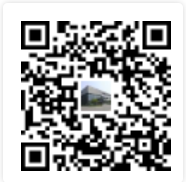 发展空间：公司实行“双梯发展制”，一条技术梯队，一条管理梯队，会根据素质和发展意愿来规划员工的职业发展路径，以促进员工和公司的双赢。三、联系方式                                                   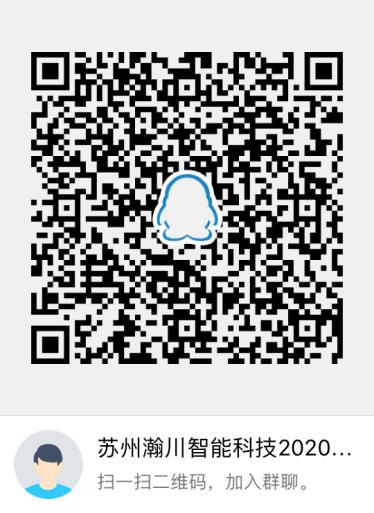 简历投递邮箱：hr001@harmontronics.com  公司网址：https://www.harmontronics.com/ 同时您还可以通过智联、前程无忧等形式投递个人简历。 联系人：鲍女士或许女士                                  电话：0512-62819003转3364或8372总部地址：中国江苏省苏州市工业园区佳胜路40号/佳胜路16号,215126东莞分公司地址：东莞市松山湖高新技术开发区工业东路24号现代企业加速器6栋302具体校招信息我们会在苏州瀚川智能科技2020年校招官方招聘QQ群发布四、招聘岗位（一）机械设计工程师 岗位职责：负责自动化设备项目的机械设计；指导组装工程师安装调试设备；负责解决设备运行中的机构上的技术问题。岗位要求：学历专业：本科和硕士学历，机械工程、机械制造及其自动化等相关专业；熟练电脑基本操作，会3D/2D制图软件优先；有良好的理论基础，愿意从基层干起；CET-4及以上。电气设计工程师 岗位职责：负责自动化设备的电气设计；配合新设备电气的研发、编程、安装调试；电气图纸绘制、电气部件选型、程序的书写, 工业自动化软件开发等。岗位要求： 学历专业：本科和硕士学历，电气工程、电气控制及其自动化、自动化、机电一体化、计算机、电子、软件开发等相关专业；有良好的理论基础；CET-4及以上。采购专员 岗位职责： 负责集团采购订单的履行；负责集团物料交期的追踪；负责集团采购合同的制定，签订与维护；负责执行集团采购订单之询比议价及谈判；负责供应商对账与请款；成本的核算与控制；跨部门的沟通与协调。岗位要求：本科学历；供应链物流管理专业，国际经济及贸易专业；英语精通，听说读写流利者优先。供应计划专员 岗位职责：负责集团计划系统的集成及运作；负责制定集团总物料需求预测与计划；负责批量生产物料的定点定价；负责项目预算的管控；负责项目进度的追踪及异常处理；跨部门的沟通与协调；主管安排的其他工作。岗位要求：本科和硕士学历；供应链物流管理专业，国际经济及贸易专业；英语精通，听说读写流利者优先。关务岗位职责：及时准确地准备相关的进出口单证，及时安排货物出口，提供客户所需要的单证并及时跟进订单完成交付和到货情况；进出口申报，设备进出口操作，出口报关资料制作；货代&报关行&快件公司之间协调及监督，以促使他们之间保持良好的配合，及时完成出口事宜；每月对物流进出口相关费用进行对账，请款等事宜；供应商物流成本控制；跨部门的沟通与协调；岗位要求：本科学历，国际贸易，物流类专业，英语四级；熟悉产品贸易进出口业务的操作流程及相关法律法规，具有扎实的外贸专业知识；有良好沟通技能和问题处理能力。会计 岗位职责：按照公司管理制度的要求做好应付账款管理工作；复核采购合同、账单、发票； 根据审核无误的单据结算应付款项，按合同、协议约定时间及时收取供应商发票；负责应付预付明细账务的登记，并定期与总账核对，做到证单相符、账证相符、账账相符；及时清理各种预付、应付、暂估款，长期挂账的应付、预付、暂付款，按规定办理好销帐手续，及时清帐；认真做好应付、预付款账龄分析工作，及时提供分析报告，并提出合理化建议认真及时完成领导交办的其他任务岗位要求：本科学历，会计相关专业；熟悉办公软件运用；具备财会专业知识；工作细致，责任感强、踏实能干、逻辑清晰。企划专员 岗位职责：品牌宣传文案策划和落实市场调研，同行、客户及宣传投放调研线上和线下媒体平台的策划和运营，收集登记媒体上的线索并上报协助各部门策划宣传推广活动部门其他事务处理岗位要求：本科学历，机械设计、市场营销、英语相关专业优先；逻辑思维强，学习能力强，文笔佳；具有较强的责任心、沟通协作能力、团队精神软件开发工程师（前端）岗位职责：根据产品设计需求，参与开发工业互联产品；编写基于HTML5技术的可灵活定制、可复用的前端UI组件；快速理解、消化需求，并落实为具体的开发工作。岗位要求：2020年应届本科学历，计算机及相关专业毕业；对VueJS框架及其生态有一定了解；热爱前端技术，勤奋好学，具有极强的责任心以及良好的团队协作能力。加分项：了解至少一门后端语言，最好是Java；通过大学英语六级考试。软件开发工程师（后端）岗位职责：根据公司产品或项目具体要求，承担开发任务，按计划完成任务目标；配合需求分析人员完成软件系统及模块的设计；独立完成软件系统及模块的编码；协助测试人员完成软件系统及模块的测试；环境部署与问题排查。岗位要求：计算机相关专业，2020年计算机及相关专业硕士毕业；熟练掌握Java语言及面向对象编程的知识熟练掌握开源springboot,mybatis,ssh等框架的使用；熟悉SQL语言，熟悉SqlServer、MySql、Oracle、Postgresql等非关系型数据库；熟悉数据结构及算法等相关内容者优先；够独立完成项目经理所分配的软件开发任务；责任心强，自我驱动型，具备良好学习、沟通能力及团队协作精神。测试工程师 岗位职责根据产品需求撰写测试方案测试用例，并执行测试；跟踪bug的生命周期，推动bug及时合理地解决；根据需要，提供各种类型，不同维度的测试报告；协助与制定相应的测试计划；岗位要求2020年应届本科学历，计算机及相关专业毕业；熟悉软件测试流程，能编写测试计划、设计测试方案；熟悉Java或Python开发语言、熟悉非关系型数据库使用；有独立学习和分析能力；有较强工作责任心，并良好的沟通能力和团体合作精神。加分项：了解自动化测试，有使用selenium，Jmeter经验者优先。软件实施工程师 岗位职责：负责软件产品安装实施，产品培训，用户产品维护；与客户进行技术交流，维护客户关系；提供技术支持工作，完成技术方案的制定与实施；负责对用户反馈的产品使用问题收集、处理、反馈、跟踪。岗位要求：2020年应届本科学历，计算机及相关专业毕业；熟悉JS或Python脚本语言、熟悉SqlServer、MySql、Oracle、Postgresql等非关系型数据库，
具备网络局域网等知识；有着良好的学习能力和逻辑推理能力；具有极强的责任心，较强的沟通协调能力。加分项：熟悉Linux操作系统使用。电子工程师 岗位职责：负责功能测试板的开发,绘制原理图,元器件选型,调试。岗位要求：本科和硕士学历；计算机专业、信息工程专业、软件专业、测控专业、电子专业、自动化等相关专业。交付经理 岗位职责：全面负责项目交付实施，保障合同与交付质量，在需要时介入投标环节进行合同质量提升工作；合理有效的运用项目管理知识、工具和技能，制定项目管理计划；协调、管理和控制内部及周边资源，保障项目高效交付，提升客户满意度； 负责公司项目交付人员的团队建设，各项目的人员调配和资源协调安排。岗位要求：学历要求：本科和硕士学历，机械设计、商务英语、项目管理等相关专业；英语CTE-4及以上，具备较好的英语听说读写能力；有较强的计划、执行能力，组织协调、人际沟通能力，具备服务意识，对按期交付项目有强烈的责任心和使命感。Linux软件开发工程师 岗位职责：1.负责嵌入式产品外设驱动和应用层软件的开发；
        2.配合硬件工程师调试验证相关硬件设计；
        3.系统开发过程中，设计文档的撰写，专利的申请；
        4.领导安排的其它工作。岗位要求：1.2020年应届本科学历；2.通信工程、电子、计算机软件相关专业；3.热爱前端技术，勤奋好学，具有极强的责任心以及良好的团队协作能力。测试系统软件开发工程师 岗位职责：1.负责仪器仪表驱动编程 2.测试系统软件开发（Labview/TestStand/C++/Python等）  3.测试系统调试（测试硬件工程师配合）4.软件开发过程设计开发文档编写，专利申请 岗位要求：1.2020年应届本科学历；2.通信工程、电子、计算机软件相关专业；3.热爱前端技术，勤奋好学，具有极强的责任心以及良好的团队协作能力。